DSWD DROMIC Report #1 on the Fire Incidentin Brgy. Bagong Silang, Puerto Princesa City, Palawanas of 25 April 2020, 6PMSUMMARYOn 23 April 2020 at around 9:15 AM, a fire incident occurred in Brgy. Bagong Silang, Puerto Princesa City, Palawan. Source: DSWD-FO MIMAROPAStatus of Affected Families / Persons A total of 95 families or 390 persons were affected by the fire incident in Brgy. Bagong Silang, Puerto Princesa City, Palawan (see Table 1).Table 1. Number of Affected Families / PersonsNote: Ongoing assessment and validation being conductedSource: DSWD-FO MIMAROPAStatus of Displaced Families / Personsa. Inside Evacuation CentersThere are 54 Families or 250 Persons currently staying in Pilot Elementary School in Brgy. Bagong Silang, Puerto Princesa City, Palawan (see Table 2).Table 2. Displaced Families / Persons Inside Evacuation CentersNote: Ongoing assessment and validation being conductedSource: DSWD-FO MIMAROPAb. Outside Evacuation CentersThere are 41 families or 140 persons temporarily staying with their relatives and/or friends. (see Table 3) Table 3. Displaced Families / Persons Outside Evacuation Center      Note: Ongoing assessment and validation being conducted.Source: DSWD-FO MIMAROPA	IV. Assistance ProvidedA total of ₱85,200.00 worth of assistance was provided by DSWD to the affected families (see Table 4).  Table 4. Cost of Assistance Provided to Affected Families / PersonsNote: Ongoing assessment and validation being conducted.	Source: DSWD-FO MIMAROPASITUATIONAL REPORTDSWD-DRMBDSWD-FO MIMAROPA*****The Disaster Response Operations Monitoring and Information Center (DROMIC) of the DSWD-DRMB is closely coordinating with DSWD-FO MIMAROPA for any significant disaster response updates.Prepared by:MARIEL B. FERRARIZRODEL V. CABADDUReleasing OfficerPHOTO DOCUMENTATION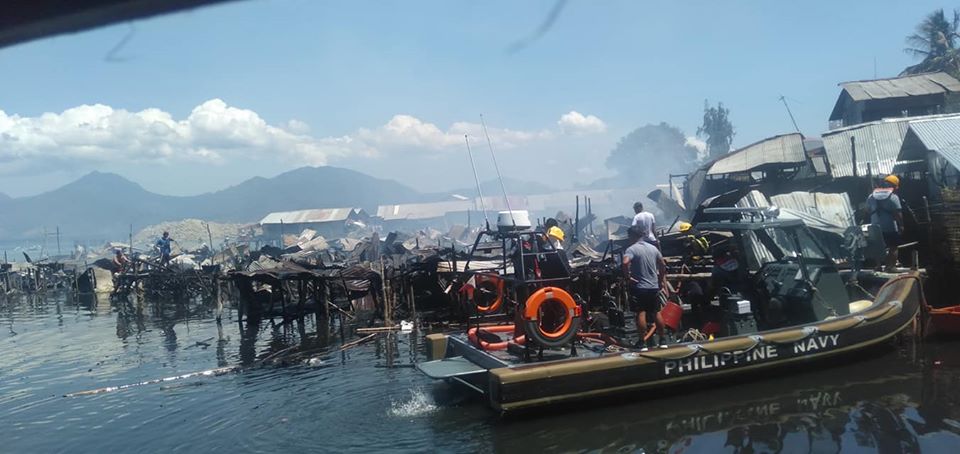 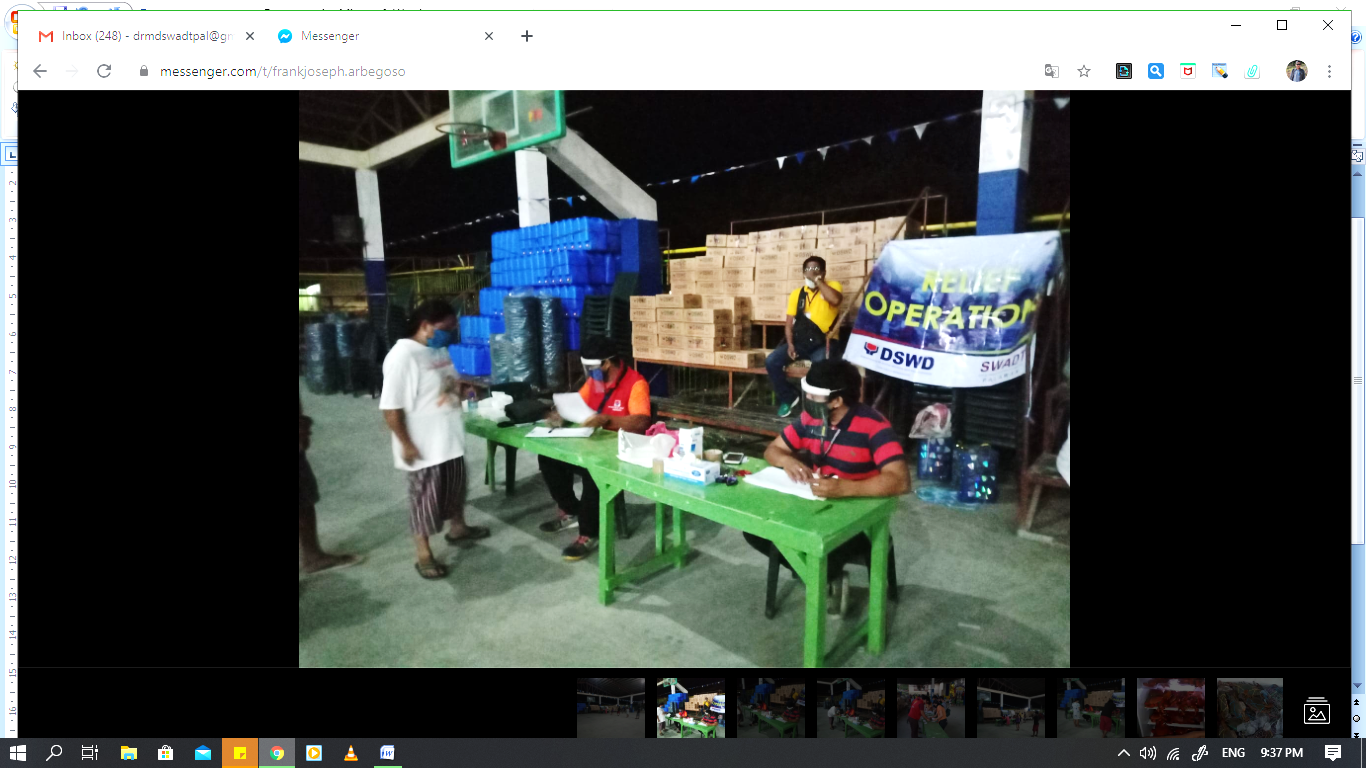 REGION / PROVINCE / MUNICIPALITY REGION / PROVINCE / MUNICIPALITY  NUMBER OF AFFECTED  NUMBER OF AFFECTED  NUMBER OF AFFECTED REGION / PROVINCE / MUNICIPALITY REGION / PROVINCE / MUNICIPALITY  Barangays  Families  Persons GRAND TOTALGRAND TOTAL  1 95  390 REGION MIMAROPAREGION MIMAROPA  1 95  390 PalawanPalawan  1 95  390 Puerto Princesa City (Capital) 1 95  390 REGION / PROVINCE / MUNICIPALITY REGION / PROVINCE / MUNICIPALITY  NUMBER OF EVACUATION CENTERS (ECs)  NUMBER OF EVACUATION CENTERS (ECs)  INSIDE ECs  INSIDE ECs  INSIDE ECs  INSIDE ECs REGION / PROVINCE / MUNICIPALITY REGION / PROVINCE / MUNICIPALITY  NUMBER OF EVACUATION CENTERS (ECs)  NUMBER OF EVACUATION CENTERS (ECs)  Families  Families  Persons  Persons REGION / PROVINCE / MUNICIPALITY REGION / PROVINCE / MUNICIPALITY  CUM  NOW  CUM  NOW  CUM  NOW GRAND TOTALGRAND TOTAL1 1  54  54   250   250 REGION MIMAROPAREGION MIMAROPA1 1  54  54   250   250 PalawanPalawan1 1  54  54   250   250 Puerto Princesa City (Capital)1   1 54 54  250  250 REGION / PROVINCE / MUNICIPALITY REGION / PROVINCE / MUNICIPALITY  OUTSIDE ECs  OUTSIDE ECs  OUTSIDE ECs  OUTSIDE ECs REGION / PROVINCE / MUNICIPALITY REGION / PROVINCE / MUNICIPALITY  Families  Families  Persons  Persons REGION / PROVINCE / MUNICIPALITY REGION / PROVINCE / MUNICIPALITY  CUM  NOW  CUM  NOW GRAND TOTALGRAND TOTAL 41  41   140   140 REGION MIMAROPAREGION MIMAROPA 41  41   140   140 PalawanPalawan 41  41   140   140 Puerto Princesa City (Capital)41 41  140  140 REGION / PROVINCE / MUNICIPALITY REGION / PROVINCE / MUNICIPALITY  TOTAL COST OF ASSISTANCE  TOTAL COST OF ASSISTANCE  TOTAL COST OF ASSISTANCE  TOTAL COST OF ASSISTANCE  TOTAL COST OF ASSISTANCE REGION / PROVINCE / MUNICIPALITY REGION / PROVINCE / MUNICIPALITY  DSWD  LGU  NGOs  OTHERS  GRAND TOTAL GRAND TOTALGRAND TOTAL 85,200.00  --  - 85,200.00 REGION MIMAROPAREGION MIMAROPA 85,200.00  --  - 85,200.00 PalawanPalawan 85,200.00  --  - 85,200.00 Puerto Princesa City (Capital)85,200.00 -  - -85,200.00 DATESITUATIONS / ACTIONS UNDERTAKEN25 April 2020The Disaster Response Operations Monitoring and Information Center (DROMIC) of the DSWD-DRMB is closely coordinating with DSWD-Field Office MIMAROPA for significant reports on the status of affected families, assistance, and relief efforts.DATESITUATIONS / ACTIONS UNDERTAKEN25 April 2019DSWD-FO MIMAROPA provided 71 family food packs and 71 sleeping kits to the affected families amounting to ₱85,200.00.Disaster Response Management Division (DRMD) is closely coordinating with the SWADT Office Palawan and concerned LGU to assist the affected families and thoroughly assess their needs. 